Уважаемые предприниматели!C 19 по 22 сентября 2019 года в городе Архангельске состоится международная торгово-промышленная Маргаритинская ярмарка.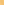 Маргаритинская ярмарка исторически является главной торговой площадкой региона и позволяет не только представить широкий спектр производимой в регионе продукции, но и товары партнеров Архангельской области из России и зарубежных стран.Программа ярмарки состоит из деловой и культурной частей. В текущем году одним из направлений деловой программы станет гастрономический туризм, предусмотрены встречи в формате В2В, посещение предприятий Архангельской области, подписание документов о двустороннем сотрудничестве. В рамках культурной программы выступят лучшие местные творческие коллективы, а также участники Всероссийского фестиваля гармони «Сметанинские встречи».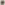 Более подробную информацию о ярмарке можно получить по телефону: +7 8182 288 117, факс: + 7 8182 288 300, адрес электронной почты: interdep@dvinaland.ru.ПРОГРАММАмеждународной торгово-промышленной Маргаритинской ярмарки(19-22 сентября 2019 года, г. Архангельск)18 сентября 2019 года, среда18 сентября 2019 года, средаВ течение дняПрибытие участников19 сентября 2019 года, четверг19 сентября 2019 года, четверг09:30 - 10:00Приветственный кофе, регистрация участников (САФУ им. М.В. Ломоносова, наб. Северной Двины, д. 17) 10:00- 11:30Открытие деловой программы Маргаритинской ярмарки. Пленарное заседание на тему «Гастрономический туризм как драйвер развития территорий»(САФУ им. М.В. Ломоносова, актовый зал главного корпуса, наб. Северной Двины, д. 17)12:30- 14:30Мастер-класс «Фуршетный Поморский стол: теория и практика» (САФУ им. М.В. Ломоносова, наб. Северной Двины, д. 17) 15:00-19:00Российско-норвежская конференция по рыболовству (АНО АО «Агентство регионального развития», наб. Северной Двины, д. 71) 19:00Прием от имени Губернатора Архангельской области    Орлова И.А. (ресторан «Reka», наб. Северной Двины, д.55)20 сентября 2019 года, пятница20 сентября 2019 года, пятница10:00- 12:00Посещение предприятий и организаций Архангельской области (по отдельной программе)13:00Торжественное открытие XVIII Маргаритинской ярмарки с участием местных творческих коллективов (площадка перед выставочным центром «Норд-экспо»,              ул. Папанина, д.25) 13:30 - 15:00Осмотр торговых рядов, дегустация продукции, участие в демонстрационных мастер-классах по народным художественным промыслам и ремеслам (выставочный центр «Норд-экспо», ул. Папанина, д.25)15:00 - 18:00Посещение предприятий и организаций Архангельской области, круглые столы, мастер-классы, культурная программа (по отдельной программе)18:00 - 20:00Церемония открытия фестиваля народного творчества «Сметанинские встречи»(Архангельский театр драмы им. М.В. Ломоносова, Петровский парк, 1)21 сентября 2019 года, суббота21 сентября 2019 года, субботаВ течение дняОтъезд участников